Обавештење о упису ученика у   I разред школске 2024/2025. године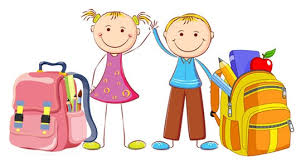 Република Србија					ОШ „ Свети Сава“Ул. Ђуре Јакшића бб, 17510 Владичин ХанТел/факс  017/474-732, 017/474-733e-mail ossavahan@gmail.rsПоштовани родитељи, Обавештавамо Вас да  почиње пријављивање и заказивање термина за упис и тестирање деце у I разред Основне школе „Свети Сава“ у Владичином Хану.Упис у први разред школске 2024/2025. године обавезан је за децу која до почетка школске године имају најмање шест и по, а највише седам и по година /деца рођена од 01.03.2017. године до краја фебруара 2018. године/.Деца која до почетка школске године пуне од 6 до 6 и по година, а чији родитељи желе да она пођу у школу раније, могу да се пријаве школи за проверу спремности за упис у школу.Школа може да упише и дете са подручја друге школе, на писани захтев родитеља а у складу са просторним могућностима школе.Заказивање термина за упис и тестирања Вашег детета у први разред можете да обавите на следеће начине:Електронско заказивање термина за упис и тестирање детета преко услуге еЗаказивање термина за упис и тестирање детета у ОШ, апликација је родитељима доступна од 20. марта до 31. маја 2024.Заказивање термина личним доласком у школу од 20.марта до 31.маја 2024.Родитељи приликом уписа детета не подносе ни један документ у папирном облику – подаци из матичних књига рођених, евиденције о пребивалишту и здравственог информационог система се прибављају по службеној дужности, електронским путем. Изузетно, ако је лекарски преглед обављен код приватног лекара, биће потребно да га родитељ донесе у школу.Све додатне информације можете добити на телефоне 017/474 733, 065/3474733 и сајт школе WWW.ossvetisavavhan.edu.rsХвала Вам на указаном поверењу.С поштовањем